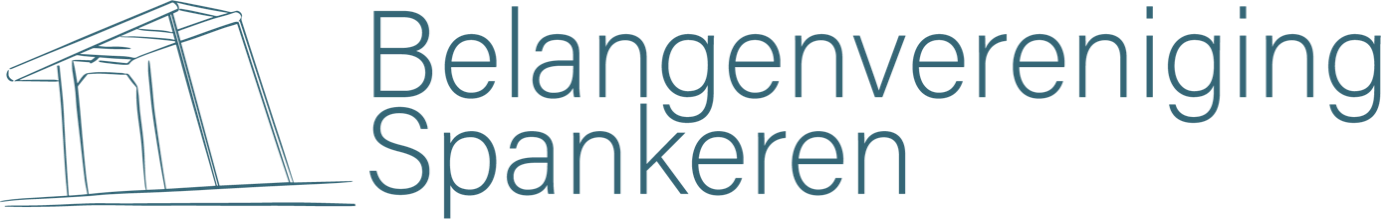 Verslag Algemene Ledenvergadering 31 mei 2022
Opening en welkomOpening en welkom door de Voorzitter van de Belangenvereniging Martijn den Duijn. 
Er zijn zo’n 28 aanwezigen.Wat hebben we gedaan in 2021?We hebben ongeveer 230 ledenVanaf 2022 werken we met full-colour bulletinsSjoukje en Pieter zijn als laatst tot het bestuur toegetreden.Wat nieuw is, is het speelbeleid. We zijn met de Gemeente in gesprek of er een natuurlijke buurtspeelplaats in Spankeren aangelegd kan wordenWe hebben sinds kort een tweede AED in het dorp: de ene hangt bij de ingang van de school, deze hangt er al lang. Het idee speelde al langer om een tweede AED aan de andere kant van de school te plaatsen, omdat ’s avonds het hek bij de school dicht is. De Gemeente had een financiële meevaller en heeft afspraken gemaakt over besteden van extra fondsen met het Dorpshuis. Een gedeelte van het budget gaat naar de tweede AED. Een lid geeft aan dat het fijn zou zijn als er een AED vlak bij de Overweg geplaatst wordt, omdat er veel ongelukken gebeuren op de kruising bij Zutphensestraatweg. Bij Jongeneel hangt wel een AED alleen deze kan niet zomaar gebruikt worden en zeker niet buiten openingstijden. De bedrijven op het bedrijventerrein zijn eventueel wel bereid om mee te doen aan het financieren en onderhoud van de extra te plaatsen AED.Een andere inwoner van Spankeren is bezig met het plaatsten van een 3e AED in samenwerking met het BuurtMee initiatief.Grootschalige energie opwek: de Gemeente heeft een oproep gedaan voor leden van een Burgerberaad. Het uitgangspunt van dit beraad is hoe Rheden CO2 neutraal wordt. Het nieuwe college van B&W van gemeente Rheden heeft aangegeven het advies van het Burgerberaad over te nemen zoals het wordt aangedragen. Voor dit beraad zijn er 300 personen nodig. In het geval van meerdere aanmeldingen wordt er nog een ronde geloot. LidmaatschappenWe zijn lid van de Rona en het Dorpscontact. Financieel verslag en begrotingOnze penningmeester Martin Gerritsen is vanwege familieomstandigheden niet aanwezig. Dit is ook de reden dat er nog geen kascontrole plaats heeft kunnen vinden.Als het gaat over de balans, dan heeft de Belangenvereniging over 2021 meer inkomsten dan uitgaven. Doordat we minder fysiek hebben vergaderd en door een actie in samenwerking met het bedrijfsleven staan we nu in de plus.Het dorpsstructuurfonds: als er goede ideeën zijn, dan kunnen deze (mede)gefinancierd worden vanuit dit voorgestelde fonds.Formeel moet tijdens een ALV het financiële jaarverslag worden goedgekeurd. Het is vanwege omstandigheden niet gelukt om een kascontrole te houden. Er zijn twee opties mogelijk: of er komt een nieuwe vergadering, of de controle wordt zo snel mogelijk gedaan, waarvan het resultaat later op de website wordt gepubliceerd. Afgesproken wordt dat de kascontrole zo snel mogelijk wordt gehouden en dan het resultaat op de website van de belangenvereniging wordt gepubliceerd.VragenEen lid geeft aan dat hij het verslag van de ALV van 2020 heeft uitgedraaid en daarin wordt vrachtverkeer genoemd in relatie tot het van Rhemenhof, maar dit moet de van Renselaerweg zijn bij Thomassentransport. Aan beide kanten is geen trottoir en op het moment dat er een vrachtwagen voorbijkomt, ontstaat er een onveilige situatie. De voorzitter geeft aan dat er met de Gemeente is overlegd en die geven aan dat ze het wel willen doen, maar dat er dan gelijk een volledige reconstructie dient plaats te vinden. Bij het van Rhemenhof staan veel auto’s op de stoepDe Fixi app wordt genoemd. Een lid geeft aan dat hij in een weekend heeft aangegeven via de app dat de straatverlichting was uitgevallen, maar na het weekend was er nog steeds niks aan gedaan.Er is een lid dat een vraag heeft over glasvezel. De voorzitter geeft aan dat er vanuit de belangenvereniging contact is geweest met KPN en Delta. In Velp loopt er nu een haalbaarheidsonderzoek onder bewoners. Dat kan ik Spankeren ook, maar niet eerder dan eind 2023. Hetzelfde geldt voor Laag-Soeren. Een lid vraagt wat het standpunt van de Belangenvereniging is over het plaatsen van de windturbines. Het antwoord is dat de Belangenvereniging geen voorstander is van het plaatsen van windmolens in het aangewezen zoekgebied in Spankeren.Een ander lid vraagt of de recente bulletins op de site geplaatst kunnen worden, hij woont buiten Spankeren. Inmiddels zijn alle bestanden geüpload. Presentatie door Henk Derks van de RONAHenk is informatiemanager van de Regionaal Overleg Noordelijke Aftakking. Henk heeft zelf bij de belangenvereniging van de Steeg gezeten en woont zelf 17 meter naast het spoor. Hij let op de piekgeluiden en dat is 90DB. Waar is het RONA mee bezig? Op korte termijn houdt het RONA zich bezig met overlast van geluid, trillingen en gevaarlijke stoffen. Op lange termijn met de Noordelijke Aftakking.Het RONA lobbyt, is een expertisenetwerk voor het lobbyen en het zorgt voor informatieverstrekking.RONA werkt samen met een Brabantse partij (LPOGT), op meerdere plekken in Nederland is men bezig met de overlast van goederentreinen. RONA richt zich specifiek op het ministerie van Infrastructuur en Waterstaat. Vertegenwoordigers nemen deel aan het Algemeen Overleg Spoor, voeren gesprekken met Kamerleden en steden factsheets op van maximaal 1 A4. Mede dankzij inzet van het RONA zijn er verschillende moties aangenomen.Het RONA kan zich soms steviger positioneren dan de Provincies Overijssel en Gelderland.De RONA heeft een expertisecommissie, bestaande uit 8 leden. In 2014 is er een scan gemaakt van de route naar Bath-Bentheim. De eisen die gesteld zijn aan de Betuweroute zouden ook voor de Ijsselroute moeten gelden: daar mag het geluid niet meer zijn dan gemiddeld 57 decibel. Bij ons is het gemiddeld 70 decibel. Stand van zaken nu:Het geluidDe voorkeurswaarde zoals in de wet genoemd is 55 decibel, dat geldt voor een nieuwe spoor dat in NL wordt aangelegd. Bij de omgevingswet krijgen gemeenten meer zeggenschap. Ten aanzien van treinen mag 65dB. De WHO norm stelt niet meer dan 53 dB. Er wordt ook bij Oldenzaal gemeten vlakbij boerderijen, maar door de ruimte slaat de meter niet hoger uit dan 80dB gemiddeld. Een lid van de belangenvereniging vraagt waarom er niet een andere meetwaarde wordt aangehouden (hetzelfde als bij vliegtuigen), maar deze vraag is te technisch voor Henk. Er waren gevelisolatieplannen, in 2008 is het bij Henk geprobeerd. Andere mensen hebben andere ruiten of deuren gekregen in de Gemeente Rheden. In Velp heeft maar de helft van de bewoners dat gehad. Er wordt nu gewerkt aan het volgende programma: de nadruk ligt echter op onderzoeken. Geluidsdempers verlagen het geluid met 3dB maar dat is met name voor de onderzoeken relevant en draagt niet bij aan verlaging van de geluidsoverlast.TrillingenWetgeving is er alleen voor nieuw spoorAls het gaat over frequentie dan zit het daggemiddelde op 8 a 9. Dit wordt berekend over de periode van een jaar, dus het kan voorkomen dat er gedurende 1 week 40 treinen per dag voorbijkomen en gedurende een andere week niks.Vervoer gevaarlijke stoffen: Henk laat een kaart zien waarop te zien in is in hoeverre er overschrijding is van gevaarlijke stoffen. Aan het eind van een jaar wordt bekeken of er overtredingen zijn gemaakt. De kans op een ongeluk met een trein met gevaarlijke stoffen is klein, maar als er iets gebeurd kan het wel veel ernstiger zijn. Vrachtwagens met gevaarlijke stoffen moeten buiten de bewoonde gebieden om rijden, maar goederentreinen met gevaarlijke stoffen rijden door bewoonde gebieden. Goederenroutering Noord Oost Europa: er zijn 5 varianten, waarvan er 2 langs Spankeren lopen.Bij GNOE wil men ook een IC Arnhem-EnschedeVia Weesp is onlogischVia Duitsland ook onlogischVia Deventer schiet dat qua tijd niet opVia Twentekanaal gaat misschien snelleEen route door de Achterhoek zou kunnenOntwikkelingen: Er moet vooral bij het spoor worden gewoond, gewerkt en gestudeerd. Er is sprake van groepsrisico: dit gaat over de hoeveelheid mensen binnen bepaalde afstand. Modal shift: van weg naar spoor en waterToenemend OV: intercities, sprinters en goederenvervoer, het rijritme verschilt sterk.